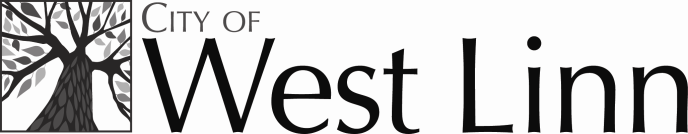 22500 Salamo RoadWest Linn, Oregon 97068http://westlinnoregon.govYOUTH ADVISORY COUNCIL MEETING Wednesday, September 7, 20164:30 p.m. – Community Room –West Linn Public LibraryCall to Order IntroductionsReview Summer “Homework”Elect Executive BoardPresidentVice PresidentTreasurerSecretaryCommunications RepresentativeReview YAC MissionSet Preliminary GoalsYouth Town Hall Discussion Set Future YAC DatesAdjourn